 									Pracovní doba: Po - Pá  8-12 hod     13-16 hod                    V případě osobní schůzky volejte na domluvení termínu.           So - Ne  Zavřeno  tel:  777 08 55 41 	Domluveno, že se staví na bránu podívat. Poslal jsem mu SMS-adresu a druh zakázky 22. 9. 2020 ve  13:00.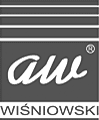 Poskytujeme:prodej a montáž garážových vratvýroba a montáž posuvných a křídlových branvýměna a servis stávajících pohonů servisní a údržbové práce na vratech a branáchzednické přípravy otvorů na vratabetonáž příprav na posuvné brányprodej pohonůNabízíme Vám:prodej, montáž a servis následujících produktů:Sekční garážová vrataVýklopná garážová vrataRolovací garážová vrataDvoukřídlá garážová vrataPosuvné brány samonosnéPosuvné brány vedenéKřídlové brányPohony pro garážová vrataPohony pro křídlové brányPohony pro posuvné brányE-mail byl úspěšně odeslánJiří GrusPňovice 255
784 01 LitovelIČ: 73954195 tel.: 777 085 541
e-mail: info@vrataolomouc.cz